																	   ZLÍNSKÝ KRAJSKÝ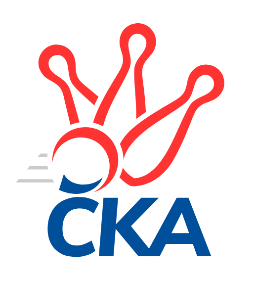 KUŽELKÁŘSKÝ SVAZ                                                                                               Zlín   13.11.2022ZPRAVODAJ ZLÍNSKÉ KRAJSKÉ SOUTĚŽE2022-20236. koloTJ Chropyně 	- TJ Spartak Hluk	4:2	1663:1615	4.0:4.0	11.11.VKK Vsetín C	- TJ Bojkovice Krons C	2:4	1632:1645	4.0:4.0	11.11.TJ Sokol Machová C	- TJ Sokol Machová B	0:6	1521:1732	1.0:7.0	11.11.TJ Sokol Luhačovice B	- KC Zlín D	6:0	1730:1482	8.0:0.0	12.11.TJ Bojkovice Krons B	- SC Bylnice B		dohrávka		5.12.Tabulka družstev:	1.	TJ Sokol Machová B	6	6	0	0	32.5 : 3.5 	34.5 : 13.5 	 1708	12	2.	TJ Bojkovice Krons B	5	4	0	1	19.0 : 11.0 	21.0 : 19.0 	 1614	8	3.	TJ Chropyně	6	4	0	2	21.5 : 14.5 	25.0 : 23.0 	 1665	8	4.	TJ Sokol Luhačovice B	6	4	0	2	21.0 : 15.0 	29.5 : 18.5 	 1692	8	5.	SC Bylnice B	5	3	0	2	14.0 : 16.0 	17.5 : 22.5 	 1590	6	6.	TJ Spartak Hluk	6	3	0	3	18.0 : 18.0 	28.5 : 19.5 	 1567	6	7.	TJ Bojkovice Krons C	6	2	0	4	16.5 : 19.5 	24.5 : 23.5 	 1581	4	8.	VKK Vsetín C	6	2	0	4	15.0 : 21.0 	22.5 : 25.5 	 1611	4	9.	TJ Sokol Machová C	6	1	0	5	10.5 : 25.5 	19.0 : 29.0 	 1546	2	10.	KC Zlín D	6	0	0	6	6.0 : 30.0 	10.0 : 38.0 	 1508	0Program dalšího kola:7. kolo18.11.2022	pá	17:00	TJ Sokol Machová B - TJ Bojkovice Krons B	18.11.2022	pá	17:00	TJ Bojkovice Krons C - TJ Sokol Machová C	19.11.2022	so	9:00	TJ Spartak Hluk - TJ Sokol Luhačovice B	19.11.2022	so	17:30	SC Bylnice B - TJ Chropyně 		 TJ Chropyně 	1663	4:2	1615	TJ Spartak Hluk	Lenka Mikešová	 	 213 	 204 		417 	 0:2 	 436 	 	216 	 220		Jiří Pospíšil	Vladimír Beran	 	 199 	 180 		379 	 1:1 	 373 	 	192 	 181		Roman Prachař	Michal Kuchařík	 	 224 	 191 		415 	 1:1 	 418 	 	207 	 211		Zdeněk Kočíř	Jaroslav Krejčíř	 	 236 	 216 		452 	 2:0 	 388 	 	188 	 200		Miroslav Nožičkarozhodčí:  Vedoucí družstev	 VKK Vsetín C	1632	2:4	1645	TJ Bojkovice Krons C	Vojtěch Hrňa	 	 186 	 185 		371 	 0:2 	 410 	 	199 	 211		Jaroslav Sojka	Eva Hajdová	 	 225 	 242 		467 	 2:0 	 400 	 	179 	 221		Jan Lahuta	Radek Hajda	 	 177 	 180 		357 	 0:2 	 421 	 	214 	 207		Vlastimil Lahuta	Dita Stratilová	 	 207 	 230 		437 	 2:0 	 414 	 	192 	 222		Jaroslav Kramárrozhodčí:  Vedoucí družstev	 TJ Sokol Machová C	1521	0:6	1732	TJ Sokol Machová B	Václav Vlček	 	 197 	 186 		383 	 0:2 	 442 	 	214 	 228		Jiří Michalík	Jana Dvořáková	 	 179 	 198 		377 	 0:2 	 436 	 	223 	 213		Jiří Fryštacký	Gabriela Benková	 	 190 	 173 		363 	 0:2 	 440 	 	240 	 200		Lukáš Michalík	Miroslav Ševeček	 	 216 	 182 		398 	 1:1 	 414 	 	196 	 218		Šárka Drahotuskározhodčí: Husek Bohuslav	 TJ Sokol Luhačovice B	1730	6:0	1482	KC Zlín D	Andrea Katriňáková	 	 212 	 245 		457 	 2:0 	 378 	 	198 	 180		Věra Skoumalová	Hana Krajíčková	 	 208 	 225 		433 	 2:0 	 355 	 	189 	 166		Matěj Čunek	Helena Konečná	 	 213 	 202 		415 	 2:0 	 392 	 	205 	 187		Karel Skoumal	Zdenka Svobodová *1	 	 211 	 214 		425 	 2:0 	 357 	 	185 	 172		Tomáš Hanáčekrozhodčí: Ludmila Pančochovástřídání: *1 od 51. hodu Klára CyprováPořadí jednotlivců:	jméno hráče	družstvo	celkem	plné	dorážka	chyby	poměr kuž.	Maximum	1.	Jiří Michalík 	TJ Sokol Machová B	438.70	302.2	136.5	6.6	5/5	(472)	2.	Jiří Fryštacký 	TJ Sokol Machová B	435.40	303.4	132.0	5.1	5/5	(472)	3.	Martin Hradský 	TJ Bojkovice Krons B	434.78	299.0	135.8	6.4	3/3	(510)	4.	Hana Krajíčková 	TJ Sokol Luhačovice B	432.92	304.4	128.5	4.0	4/4	(492)	5.	Ludmila Pančochová 	TJ Sokol Luhačovice B	431.63	297.9	133.8	6.1	4/4	(460)	6.	Jaroslav Krejčíř 	TJ Chropyně 	427.67	299.3	128.3	9.3	4/4	(452)	7.	Petr Foltýn 	VKK Vsetín C	425.75	295.3	130.5	8.0	4/4	(445)	8.	Ondřej Kelíšek 	TJ Spartak Hluk	425.22	293.8	131.4	4.8	3/4	(451)	9.	Bohumil Fryštacký 	TJ Sokol Machová B	425.20	294.6	130.6	6.2	5/5	(455)	10.	Lenka Mikešová 	TJ Chropyně 	424.08	292.0	132.1	9.0	4/4	(453)	11.	Petr Bařinka 	TJ Bojkovice Krons B	422.50	292.8	129.7	7.8	3/3	(434)	12.	Michal Kuchařík 	TJ Chropyně 	420.83	286.5	134.3	8.3	3/4	(450)	13.	Dita Stratilová 	VKK Vsetín C	419.25	288.4	130.9	6.3	4/4	(464)	14.	Milan Podaný 	TJ Chropyně 	418.75	286.8	132.0	7.3	4/4	(433)	15.	Andrea Katriňáková 	TJ Sokol Luhačovice B	416.17	292.3	123.8	7.7	3/4	(457)	16.	Vlastimil Lahuta 	TJ Bojkovice Krons C	415.75	295.0	120.8	7.1	4/4	(452)	17.	Michal Pecl 	SC Bylnice B	410.33	290.0	120.3	10.5	2/2	(431)	18.	Zdeněk Kočíř 	TJ Spartak Hluk	407.33	284.3	123.0	7.3	3/4	(424)	19.	Jiří Pospíšil 	TJ Spartak Hluk	407.00	282.3	124.7	7.7	3/4	(436)	20.	Adéla Foltýnová 	VKK Vsetín C	406.67	282.0	124.7	9.7	3/4	(430)	21.	Jakub Pavlištík 	TJ Sokol Machová C	406.00	281.3	124.7	10.8	2/2	(424)	22.	Šárka Drahotuská 	TJ Sokol Machová B	405.10	289.1	116.0	10.7	5/5	(425)	23.	Jaroslav Kramár 	TJ Bojkovice Krons C	402.13	281.6	120.5	10.3	4/4	(450)	24.	Ondřej Novák 	SC Bylnice B	401.13	288.8	112.4	10.6	2/2	(424)	25.	Jan Lahuta 	TJ Bojkovice Krons C	398.67	283.2	115.5	10.8	3/4	(458)	26.	Václav Vlček 	TJ Sokol Machová C	395.50	280.0	115.5	8.8	2/2	(411)	27.	Miroslav Ševeček 	TJ Sokol Machová C	393.88	271.5	122.4	7.6	2/2	(435)	28.	Jana Šopíková 	TJ Bojkovice Krons B	392.25	290.5	101.8	14.3	2/3	(424)	29.	Vladimíra Strnková 	SC Bylnice B	390.88	274.3	116.6	9.9	2/2	(410)	30.	Jaroslav Sojka 	TJ Bojkovice Krons C	390.83	278.8	112.0	12.2	3/4	(410)	31.	Lumír Navrátil 	TJ Bojkovice Krons B	390.75	301.3	89.5	14.5	2/3	(438)	32.	Vlastimil Struhař 	TJ Bojkovice Krons B	390.00	274.0	116.0	9.5	2/3	(414)	33.	Zdeněk Kafka 	TJ Bojkovice Krons B	387.50	273.5	114.0	9.0	2/3	(442)	34.	Vojtěch Hrňa 	VKK Vsetín C	385.50	275.3	110.2	10.9	4/4	(415)	35.	Matěj Čunek 	KC Zlín D	381.63	272.3	109.4	13.0	4/5	(409)	36.	Karel Skoumal 	KC Zlín D	373.63	274.8	98.9	14.9	4/5	(409)	37.	Miroslav Šopík 	TJ Bojkovice Krons C	369.67	278.7	91.0	15.7	3/4	(398)	38.	Tomáš Hanáček 	KC Zlín D	365.90	259.4	106.5	14.3	5/5	(416)	39.	Antonín Strnad 	SC Bylnice B	363.00	263.3	99.8	13.5	2/2	(371)	40.	Tomáš Indra 	TJ Spartak Hluk	346.50	265.5	81.0	20.2	3/4	(353)	41.	Gabriela Benková 	TJ Sokol Machová C	341.25	240.8	100.5	17.8	2/2	(363)		Eva Hajdová 	VKK Vsetín C	451.00	289.5	161.5	1.5	1/4	(467)		Lukáš Michalík 	TJ Sokol Machová B	440.00	299.0	141.0	3.0	1/5	(440)		Ladislav Strnad 	SC Bylnice B	436.00	301.7	134.3	7.3	1/2	(450)		Monika Hubíková 	TJ Sokol Luhačovice B	434.00	295.0	139.0	6.5	2/4	(438)		Dominik Slavíček 	TJ Bojkovice Krons B	427.00	298.0	129.0	11.0	1/3	(427)		Helena Konečná 	TJ Sokol Luhačovice B	412.75	281.8	131.0	8.8	2/4	(422)		Jan Hastík 	TJ Sokol Machová C	395.33	288.7	106.7	17.3	1/2	(406)		Hana Polišenská 	KC Zlín D	394.00	288.3	105.7	14.7	3/5	(422)		Jan Křižka 	TJ Bojkovice Krons C	393.33	275.3	118.0	10.0	1/4	(409)		Jana Dvořáková 	TJ Sokol Machová C	390.00	281.4	108.6	12.8	1/2	(409)		Eva Kyseláková 	TJ Spartak Hluk	387.00	287.5	99.5	13.0	2/4	(391)		Věra Skoumalová 	KC Zlín D	386.00	273.0	113.0	8.5	2/5	(394)		Miroslav Nožička 	TJ Spartak Hluk	380.00	273.5	106.5	12.0	2/4	(388)		Roman Prachař 	TJ Spartak Hluk	373.00	279.0	94.0	17.0	1/4	(373)		Vladimír Beran 	TJ Chropyně 	370.17	258.7	111.5	11.2	2/4	(415)		Adam Záhořák 	KC Zlín D	370.00	287.5	82.5	18.5	2/5	(385)		Radek Hajda 	VKK Vsetín C	365.00	273.0	92.0	13.5	1/4	(373)		Ludvík Jurásek 	TJ Spartak Hluk	356.33	257.3	99.0	11.7	1/4	(378)		Evžen Štětkař 	KC Zlín D	351.00	254.0	97.0	24.0	1/5	(351)		Tomáš Galuška 	TJ Spartak Hluk	345.00	267.0	78.0	16.0	1/4	(345)		Martin Orság 	VKK Vsetín C	339.00	247.0	92.0	12.0	1/4	(339)Sportovně technické informace:Starty náhradníků:registrační číslo	jméno a příjmení 	datum startu 	družstvo	číslo startu
Hráči dopsaní na soupisku:registrační číslo	jméno a příjmení 	datum startu 	družstvo	Zpracoval: Radim Abrahám      e-mail: stk.kks-zlin@seznam.cz    mobil: 725 505 640        http://www.kksz-kuzelky.czAktuální výsledky najdete na webových stránkách: http://www.kuzelky.com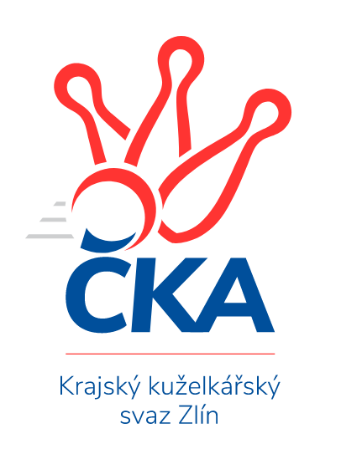 Nejlepší šestka kola - absolutněNejlepší šestka kola - absolutněNejlepší šestka kola - absolutněNejlepší šestka kola - absolutněNejlepší šestka kola - dle průměru kuželenNejlepší šestka kola - dle průměru kuželenNejlepší šestka kola - dle průměru kuželenNejlepší šestka kola - dle průměru kuželenNejlepší šestka kola - dle průměru kuželenPočetJménoNázev týmuVýkonPočetJménoNázev týmuPrůměr (%)Výkon2xLumír NavrátilBojkovice B4971xLumír NavrátilBojkovice B117.384974xMartin HradskýBojkovice B4781xEva HajdováVsetín C114.474671xEva HajdováVsetín C4674xMartin HradskýBojkovice B112.894781xAndrea KatriňákováLuhačovice B4573xJaroslav KrejčířChropyně 110.574522xJaroslav KrejčířChropyně 4521xAndrea KatriňákováLuhačovice B109.434572xJiří MichalíkMachová B4422xJiří MichalíkMachová B109.1442